
The Angus Hotel offers an "Angus Loves Dogs" program and welcomes well behaved dogs with their owners to the hotel.  The ‘AD’ program offers specialised services and first-class amenities designed to make dogs and their owners feel at home when away together. As a friendly reminder, we limit guests to a maximum of two dogs per room.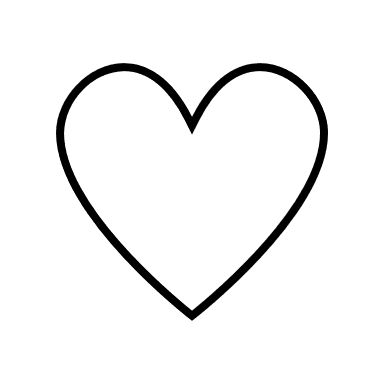 Amenities:Personal welcoming note from the hotel general manager with a list of pet services available at the hotel, including dog-walking routes, veterinarian information, pet shop and grooming locations, pet attractions, pet-sitters, pet-friendly restaurants, and other resourcesBlanket available for dogs.Complimentary bag of pet treats in your room.Special pet place mats with food and water bowls.Additional Pet Services:We can provide Pet-Walking and Sitting services for your consideration, for you to kindly make arrangements if this is a service you require.
Down to business:As we say, here at the Angus, we love our four-legged friends, and it is a pleasure to welcome them with their owners to the hotel.  However, to ensure the smoothest of stays, for you and our other guests, there are a few conditions that must be observed …
Maximum of 2 dogs per roomFlat fee of £25 per dog, regardless of size, per night (includes deep cleaning & treats)There is a weight limit of 40 kilos per dog.  However, dogs exceeding the weight limit and pets* other than dogs may be accepted into the hotel at the General Manager's discretion (* usual dog charge will apply).Dogs must have up-to date vaccinations, proof of which should be available on request. Dog bowls are provided as part of the package but please note that these are to be left at the property upon check-out. Only specific designated rooms are available for guests staying with dogs to book.  These rooms undergo special cleaning procedures including the use of specially filtered vacuums to remove pet allergens in preparation for subsequent guests.Dogs/pets must not be left unattended in hotel bedrooms at any time and will be asked to leave the hotel if barking disturbs other guests.Dogs/pets are not permitted in the Spa or in our Jutemills & Bay Tree restaurants but are permitted in the lounge bar / Brooklinn Room / the Nook and the Decking and guests may breakfast, dine or simply relax with their dogs (and a drink!) in these areas.Dogs/pets must be kept on a leash when in hotel public areasPet owners are responsible for their canine companions at all times and will be held responsible for any damage they may cause.We reserve the right to ask any guests whose dog(s) create any disturbances, which lead to complaints being made to the Hotel by other residents/customers or personnel of the Hotel, at the request of the Hotel manager, to immediately remove their dog/pet from the Hotel premises and arrange for said pet to be housed elsewhere outside the Hotel.On making a reservation you have accepted all hotel terms and conditions. It is the responsibility of the Dog/Pet owner to fully understand the above and no refunds will be permitted for any part not adhered too. By making your reservation they are accepted in full.INDEMNIFICATIONI further agree that I shall assume full and complete responsibility for any personal injury or property damage caused by the dog suffered by any guest, employees, or invitees of the Hotel including the approved veterinarian and its employees. In the event that such personal injuries orproperty damage should arise, I agree to indemnify, defend and hold harmless the Hotel and / or A. F. Scott & Company (Hoteliers) Limited, together with its past or present officers, directors, employees, agents, solicitors, insurers, affiliated companies, successors and assigns, for any claim that may arise.GENERAL RELEASEIn consideration of the Hotel and/or A.F Scott an Co (Hoteliers) Ltd, permitting me to house my dog at the Hotel for the duration of my stay, I, and my successors and assigns, release and discharge the Hotel and A.F Scott an Co (Hoteliers) Ltd, together with its past or present officers, directors, employees, agents, attorneys, insurers, affiliated companies, successors and assigns, from all actions, suits, debts, bills, contracts, controversies, agreements, promises, trespasses, damages, judgments, claims and demands whatsoever, in law or equity, known or unknown, which I or my successors or assigns ever had, now have or hereafter can, shall or may have, and including, but not limited to, any claims relating in any way to my stay at the Hotel relating to the presence of my dog on or about the Hotel premises against or relating to the Hotel and/or Marriott International, Inc.THE ABOVE INDEMINIFICATION & GENERAL RELEASE ARE AGREED ON MAKING A RESERVATION.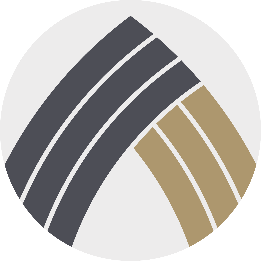 ANGUS HOTELDOG FRIENDLY POLICY